石军兵姓名 石军兵性别 男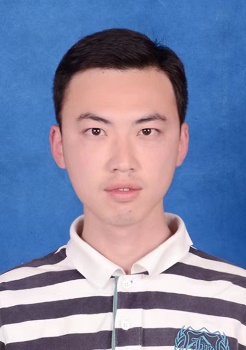 学历博士研究生学位博士院系城市建设交通学院城市建设交通学院专业技术职务及专家称谓助教邮箱759148519@qq.com759148519@qq.com759148519@qq.com759148519@qq.com主要研究领域及方向相变热功能水泥基复合材料、墙体保温材料、相变储能材料相变热功能水泥基复合材料、墙体保温材料、相变储能材料相变热功能水泥基复合材料、墙体保温材料、相变储能材料相变热功能水泥基复合材料、墙体保温材料、相变储能材料个人简历2008.09-2012.06  洛阳理工学院 材料系   无机非金属材料   工学学士  2012.09-2015.06  西南科技大学 材料学院 材料科学与工程   工学硕士2015.09-2021.9    东南大学    材料学院  材料科学与工程   工学博士2008.09-2012.06  洛阳理工学院 材料系   无机非金属材料   工学学士  2012.09-2015.06  西南科技大学 材料学院 材料科学与工程   工学硕士2015.09-2021.9    东南大学    材料学院  材料科学与工程   工学博士2008.09-2012.06  洛阳理工学院 材料系   无机非金属材料   工学学士  2012.09-2015.06  西南科技大学 材料学院 材料科学与工程   工学硕士2015.09-2021.9    东南大学    材料学院  材料科学与工程   工学博士2008.09-2012.06  洛阳理工学院 材料系   无机非金属材料   工学学士  2012.09-2015.06  西南科技大学 材料学院 材料科学与工程   工学硕士2015.09-2021.9    东南大学    材料学院  材料科学与工程   工学博士近五年主要科研项目国家自然科学基金重点项目 面向绿色建筑和智能制造的结构-功能一体化水泥基复合材料 项目参与人国家自然科学基金重点项目 面向绿色建筑和智能制造的结构-功能一体化水泥基复合材料 项目参与人国家自然科学基金重点项目 面向绿色建筑和智能制造的结构-功能一体化水泥基复合材料 项目参与人国家自然科学基金重点项目 面向绿色建筑和智能制造的结构-功能一体化水泥基复合材料 项目参与人主要成果（论文、著作、专利等）发表论文[1] Shi junbing; Min Li ; Lightweight mortar with paraffin/expanded vermiculite-diatomite composite phase change materials: Development, characterization and year-round thermoregulation performance, Solar energy, 2021, 220: 331-342[2] Shi junbing, Li Min. Synthesis and characterization of polyethylene glycol/modified attapulgite form-stable composite phase change material for thermal energy storage [J]. Solar energy, 2020, 205:62-73[3] Shi junbing, Li Min. Surface modification effects in phase change material-infiltrated attapulgite [J]. Materials Chemistry and Physics, 2020, 254:12351[4] Li Min, Shi junbing. Review on micropore grade inorganic porous medium based form stable composite phase change materials: Preparation, performance improvement and effects on the properties of cement mortar [J]. Construction and Building Materials, 2019, 194:287-310 [5] Li Min, Liu jianpeng, Shi junbing. Synthesis and properties of phase change microcapsule with SiO2-TiO2 hybrid shell [J]. Solar energy, 2018,167:158-164 [6] Lai, Zhenyu, Lai, Xinchun ; Shi, Junbing ; Lu, Zhongyuan. Effect of Zn2+ on the early hydration behavior of potassium phosphate based magnesium phosphate cement [J]. Construction and Building Materials, 2016, 129:70-78.[7] 石军兵, 赖振宇, 卢忠远, 黄陈程, 廖其龙. 铅离子对复合磷酸盐磷酸镁水泥水化硬化特性的影响 [J] 功能材料, 2015,46:2060-2065.授权专利李敏; 石军兵 ; 一种双温度相变调温膨胀蛭石板及其制备方法, 中国, CN201910025879,发表论文[1] Shi junbing; Min Li ; Lightweight mortar with paraffin/expanded vermiculite-diatomite composite phase change materials: Development, characterization and year-round thermoregulation performance, Solar energy, 2021, 220: 331-342[2] Shi junbing, Li Min. Synthesis and characterization of polyethylene glycol/modified attapulgite form-stable composite phase change material for thermal energy storage [J]. Solar energy, 2020, 205:62-73[3] Shi junbing, Li Min. Surface modification effects in phase change material-infiltrated attapulgite [J]. Materials Chemistry and Physics, 2020, 254:12351[4] Li Min, Shi junbing. Review on micropore grade inorganic porous medium based form stable composite phase change materials: Preparation, performance improvement and effects on the properties of cement mortar [J]. Construction and Building Materials, 2019, 194:287-310 [5] Li Min, Liu jianpeng, Shi junbing. Synthesis and properties of phase change microcapsule with SiO2-TiO2 hybrid shell [J]. Solar energy, 2018,167:158-164 [6] Lai, Zhenyu, Lai, Xinchun ; Shi, Junbing ; Lu, Zhongyuan. Effect of Zn2+ on the early hydration behavior of potassium phosphate based magnesium phosphate cement [J]. Construction and Building Materials, 2016, 129:70-78.[7] 石军兵, 赖振宇, 卢忠远, 黄陈程, 廖其龙. 铅离子对复合磷酸盐磷酸镁水泥水化硬化特性的影响 [J] 功能材料, 2015,46:2060-2065.授权专利李敏; 石军兵 ; 一种双温度相变调温膨胀蛭石板及其制备方法, 中国, CN201910025879,发表论文[1] Shi junbing; Min Li ; Lightweight mortar with paraffin/expanded vermiculite-diatomite composite phase change materials: Development, characterization and year-round thermoregulation performance, Solar energy, 2021, 220: 331-342[2] Shi junbing, Li Min. Synthesis and characterization of polyethylene glycol/modified attapulgite form-stable composite phase change material for thermal energy storage [J]. Solar energy, 2020, 205:62-73[3] Shi junbing, Li Min. Surface modification effects in phase change material-infiltrated attapulgite [J]. Materials Chemistry and Physics, 2020, 254:12351[4] Li Min, Shi junbing. Review on micropore grade inorganic porous medium based form stable composite phase change materials: Preparation, performance improvement and effects on the properties of cement mortar [J]. Construction and Building Materials, 2019, 194:287-310 [5] Li Min, Liu jianpeng, Shi junbing. Synthesis and properties of phase change microcapsule with SiO2-TiO2 hybrid shell [J]. Solar energy, 2018,167:158-164 [6] Lai, Zhenyu, Lai, Xinchun ; Shi, Junbing ; Lu, Zhongyuan. Effect of Zn2+ on the early hydration behavior of potassium phosphate based magnesium phosphate cement [J]. Construction and Building Materials, 2016, 129:70-78.[7] 石军兵, 赖振宇, 卢忠远, 黄陈程, 廖其龙. 铅离子对复合磷酸盐磷酸镁水泥水化硬化特性的影响 [J] 功能材料, 2015,46:2060-2065.授权专利李敏; 石军兵 ; 一种双温度相变调温膨胀蛭石板及其制备方法, 中国, CN201910025879,发表论文[1] Shi junbing; Min Li ; Lightweight mortar with paraffin/expanded vermiculite-diatomite composite phase change materials: Development, characterization and year-round thermoregulation performance, Solar energy, 2021, 220: 331-342[2] Shi junbing, Li Min. Synthesis and characterization of polyethylene glycol/modified attapulgite form-stable composite phase change material for thermal energy storage [J]. Solar energy, 2020, 205:62-73[3] Shi junbing, Li Min. Surface modification effects in phase change material-infiltrated attapulgite [J]. Materials Chemistry and Physics, 2020, 254:12351[4] Li Min, Shi junbing. Review on micropore grade inorganic porous medium based form stable composite phase change materials: Preparation, performance improvement and effects on the properties of cement mortar [J]. Construction and Building Materials, 2019, 194:287-310 [5] Li Min, Liu jianpeng, Shi junbing. Synthesis and properties of phase change microcapsule with SiO2-TiO2 hybrid shell [J]. Solar energy, 2018,167:158-164 [6] Lai, Zhenyu, Lai, Xinchun ; Shi, Junbing ; Lu, Zhongyuan. Effect of Zn2+ on the early hydration behavior of potassium phosphate based magnesium phosphate cement [J]. Construction and Building Materials, 2016, 129:70-78.[7] 石军兵, 赖振宇, 卢忠远, 黄陈程, 廖其龙. 铅离子对复合磷酸盐磷酸镁水泥水化硬化特性的影响 [J] 功能材料, 2015,46:2060-2065.授权专利李敏; 石军兵 ; 一种双温度相变调温膨胀蛭石板及其制备方法, 中国, CN201910025879,获奖情况